БІЛОЦЕРКІВСЬКА МІСЬКА РАДАКИЇВСЬКОЇ ОБЛАСТІВИКОНАВЧИЙ КОМІТЕТПРОЕКТ  РІШЕННЯ«___»__________ 20___ року             м. Біла Церква                                         № _____Про надання дозволу на розміщення об’єктузовнішньої реклами ТОВ «Октагон-Аутдор»(вул. О. Гончара, в районі перехрестя з вул. Привокзальною, зі сторони житлового будинку № 20 по вул. Вокзальній)	Розглянувши подання управління містобудування та архітектури Білоцерківської міської ради від 03 серпня 2018 року № 15/569-Р відповідно до статті 19 Конституції України,  Закону України «Про рекламу», статті 2, статті 24, підпункту 13 пункту «а» статті 30, статті 73 Закону України «Про місцеве самоврядування в Україні», Типових правил розміщення зовнішньої реклами затверджених постановою Кабінету Міністрів України від 29 грудня 2003 року № 2067, рішення Білоцерківської міської ради від 22 грудня 2016 року № 417-22-VII «Про робочий орган з розміщення зовнішньої реклами у місті Біла Церква», виконавчий комітет міської ради вирішив:1.Надати дозвіл на розміщення об’єкта зовнішньої реклами розповсюджувачу зовнішньої реклами ТОВ «Октагон-Аутдор» терміном на п’ять років: окрема   спеціальна     металева  конструкція  з    двостороннім  рекламним   щитом,       розміром   3,0 х 6,0 м    кожен    щит,   загальною  рекламною      площею 36.0 кв. м,      розміщений   за  адресою: вул. О. Гончара, в районі перехрестя з вул. Привокзальною, зі сторони житлового будинку № 20 по вул. Вокзальній.	  2.Контроль за виконанням даного рішення покласти на заступника міського голови   згідно з розподілом обов’язків.Міський  голова                                                                                      Г. Дикий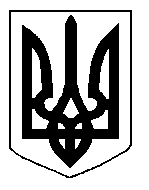 